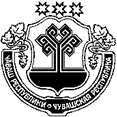 Об утверждении отчета об исполнении бюджета Кудеснерского  сельского поселенияУрмарского района Чувашской Республикиза 1 квартал 2019 годаВ соответствии с п. 5 ст. 264.2 Бюджетного Кодекса Российской Федерации от 31.07.1998 № 145-ФЗ,Администрация Кудеснерского сельского поселения Урмарского района Чувашской Республики ПОСТАНОВЛЯЕТ:1. Утвердить отчет об исполнении  бюджета Кудеснерского сельского поселения Урмарского района Чувашской Республики за  1 квартал 2019 года.2. Внести отчет об исполнении бюджета Кудеснерского сельского поселения Урмарского района Чувашской Республики  за 1 квартал 2019 года на рассмотрение Собрания депутатов Кудеснерского сельского поселения Урмарского района Чувашской Республики.Глава администрации Кудеснерскогосельского поселения Урмарского района Чувашской Республики                                                                           О.Л.Николаев                  Отчет об использовании бюджетных ассигнований резервного фонда                                            за 1 квартал 2019 годаКассовые расходы по средствам резервного фонда за 1 квартал 2019 года не производились.Глава Кудеснерского сельскогопоселения Урмарского района Чувашской Республики                                                                             О.Л. Николаев                                                      Итоги исполнения бюджета Кудеснерского сельского поселения Урмарского района Чувашской Республики за  январь-март  2019 года Доходная часть бюджета Кудеснерского сельского поселения Урмарского района выполнена на 14,4 процента к уточненным годовым назначениям. С учетом средств,  полученных из районного бюджета Чувашской Республики, в бюджет сельского поселения поступило 721,7  тыс. рублей, при  годовом плане  5022,4  тыс. рублей. Налоговых и неналоговых доходов мобилизовано в бюджет сельского поселения в сумме   247,4 тыс. рублей или 20,7 процента к годовым назначениям в объеме 1195,5 тыс. рублей. Поступило безвозмездных перечислений из районного бюджета в сумме 474,3 тыс. рублей, при уточненном годовом плане 3826,9 тыс. рублей или 12,4 процента.Основную долю в образовании налоговых и неналоговых доходов  бюджета  сельского поселения занимают такие поступления как доходы от уплаты акцизов- 77,9 процента ,  земельный налог- 2,8 процента, налог на имущество – 4,2 процента. Удельный вес финансовой  помощи бюджету сельского поселения (в виде поступлений средств по взаимным расчетам, трансфертов, субвенций) из районного бюджета Урмарского района  в объеме доходной части бюджета за январь – март 2019 года  составил в размере 65,7 процента.Расходная часть бюджета за январь - март 2019 года  исполнена на 10,9 процента. При уточненном  годовом  плане  в размере 5022,4 тыс. рублей исполнение составило 547,3  тыс. рублей.  В разрезе функциональных разделов расходов исполнение бюджета сельского поселения за январь - март 2019 года  в целом характеризуется следующими данными:ассигнования, выделенные на финансирование: по разделу «Общегосударственные вопросы» при годовом плане 1317,2 тыс. рублей освоены на 254,9 тыс. рублей или 19,3 процента; по разделу «Мобилизационная и вневойсковая подготовка» при  годовом плане 89,9 тыс. руб. освоены на 17,7 тыс.рублей или 19,7 процента;по разделу «Национальная безопасность и правоохранительная деятельность» при годовом плане 7,3 тыс.рублей освоение средств не было;по разделу «Национальная экономика» при годовом плане 2151,9 тыс. рублей освоены на 20,0  тыс. рублей., или 0,9 процента;по разделу «Жилищно-коммунальное хозяйство» при годовом плане 465,8 тыс. рублей освоены на 13,6 тыс. рублей., или 2,9 процента;по разделу «Культура, кинематография» при годовом плане 980,2 тыс. рублей освоены на 238,0 тыс.рублей или 24,3 процента;         по разделу «Физическая культура и спорт»  при годовом плане 10,0 тыс.рублей освоены на 3,0 тыс. рублей или 30,0 процентов.